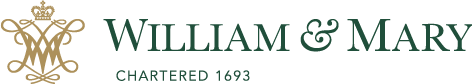 Transportation of CylindersCylinders must be transported on wheel carts with retaining straps in an upright position. 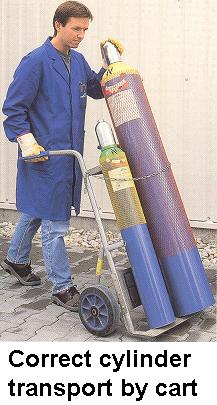 A cylinder cart should always be used. Does not drag, roll, or slide cylinders. 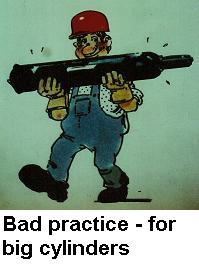 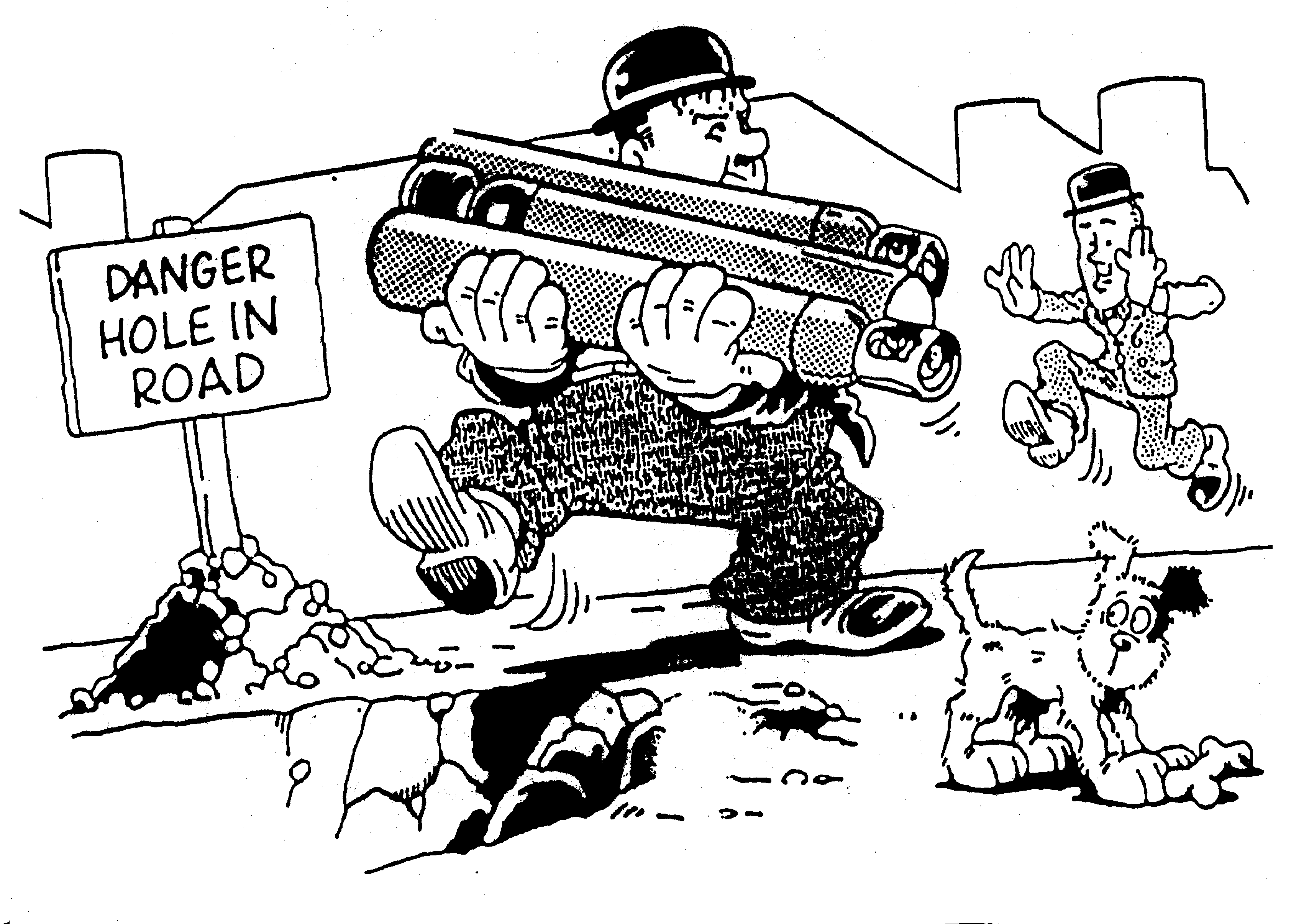 Wear proper PPE: Close toe shoes, lab coat, and safety glasses.Do not drag or roll a cylinder with its valve cap.Make sure valves are tight and valve caps are secure before transportation.Cylinders should not be transported without a valve cap. The valve cap should be screwed down on the cylinders neck and securely tightly. Cylinder should not be transported with regulators attached.Never ride in an elevator with a compressed gas cylinder. Have 1 person send the elevator with the cylinder in it by itself and have another person go the floor where the cylinder is going to receive the elevator. 